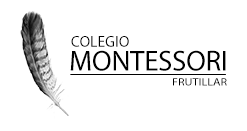 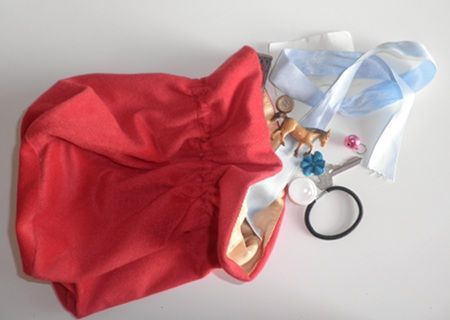 Para esta actividad prepara una caja  o bolsita que contenga  diversos objetos de casa (dado, aros, lupa, lápiz, caballo, etc., los nombres se deben escribir tal como se pronuncian).Paso a pasoCon un aire misterioso  abre la bolsa. Saca cada objeto  e invita al niño nombrarlos.Ahora, puedes decir:«Te voy a pedir un objeto de una manera especial…No voy a utilizar la voz. No voy a decir nada, pero voy a hacerte saber lo que estoy buscando». Delante del niño, escribe el nombre de uno de los objetos en una tira de papel. Entrega  la tira de papel al niño.Invítalo  a reconocer los sonidos escritos, es decir, a descifrarlos. El niño deberá reconocer  la palabra. Pídale entonces que coloque la tira de papel en la mesa al lado del objeto correspondiente. Repite lo  mismo con cada objeto.